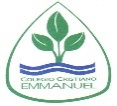 Colegio Cristiano EmmanuelAsesoría Técnica Pedagógica 2020.EVALUACIÓN FINAL DEL PLAN PREVENTIVOAsignatura: MatemáticaNombre del docente: Pamela Rojas JaramilloCursoFechaTemario de la prueba5° básico Miércoles 9 de diciembre 15:00 horasNombre de la Unidad:	 Números y operaciones.5° básico Miércoles 9 de diciembre 15:00 horasContenidos:Multiplicación y división.Operaciones Combinadas.Resolución de problemas.5° básico Miércoles 9 de diciembre 15:00 horasModalidad Evaluativa: Prueba online, zoomEl estudiante debe escribir un correo al comenzar la prueba.La calificación de la prueba es el 40% de la nota final del Plan Preventivo.